INSCHRIJFFORMULIER NIEUWE LEERLING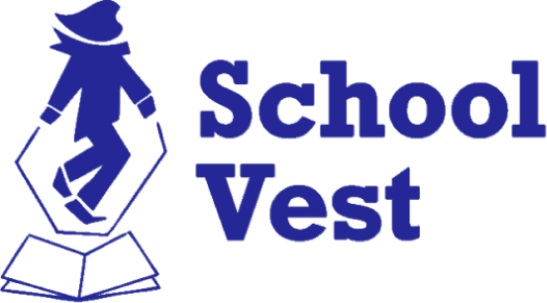 datum aanmelding	: …………………………….	datum inschrijving	: …………………………….	schooljaar		: …………………………….plaatsing in groep	: ……………………………. Gegevens kindachternaam			: ………………………………………………………………………………………............voornamen			: ……………………………………………….....................................................roepnaam			: ……………………………………………….....................................................geslacht			: m / v 	geboortedatum/-plaats	: ……………………………………………….....................................................nationaliteit			: ……………………………………………….....................................................adres				: ……………………………………………….....................................................postcode en woonplaats	: ……………………………………………….....................................................telefoonnummer in geval van nood		: ……………………………………………….....................................................Gegevens ouder(s) en/of verzorger(s)burgerlijke staat		: ongehuwd / gehuwd / partnerschap / verweduwd / gescheidennaam ouder/verzorger 1	: ………………………………………………………………………………………………….geslacht			: m / v 	adres				: ……………………………………………….....................................................postcode en woonplaats	: ……………………………………………….....................................................telefoon werk			: ……………………………………………….....................................................mobiele telefoon		: ……………………………………………….....................................................e-mail				: ……………………………………………….....................................................geboortedatum/-plaats	: ……………………………………………….....................................................nationaliteit			: ……………………………………………….....................................................beroep				: ……………………………………………….....................................................naam ouder/verzorger 2	: ………………………………………………………………………………………………….geslacht			: m / v 	adres				: ……………………………………………….....................................................postcode en woonplaats	: ……………………………………………….....................................................telefoon werk			: ……………………………………………….....................................................mobiele telefoon		: ……………………………………………….....................................................e-mail				: ……………………………………………….....................................................geboortedatum/-plaats	: ……………………………………………….....................................................nationaliteit			: ……………………………………………….....................................................beroep				: ……………………………………………….....................................................Aanvullende gegevens gezinsamenstelling gezin		: ………………………………………………………………………………………………….heeft u meer kinderen op School Vest?		: ja / neenaam huisarts			: ………………………………………………………………………………………………….adres				: ………………………………………………………………………………………………….telefoon			: ………………………………………………………………………………………………….Algemeenheeft uw kind al op een andere school gezeten?	: ja / neezo ja, welke?naam school			: .......................................................................................................adres				: .......................................................................................................postcode			: .......................................................................................................plaats				: .......................................................................................................telefoon			: .......................................................................................................periode			: van ......................................... tot .................................................groep				: 1  –  2  –  3  –  4  –  5  –  6  –  7  -  8 zo nee,verklaren de ouders en/of verzorgers van ..................................................................................... hierbij dat voornoemde leerling niet ingeschreven staat / heeft gestaan bij een andere school voor primair onderwijs in de periode van zes maanden voor heden.Is uw kind wel eens behandeld door een logopedist?	ja / neeIs uw kind ooit onderzocht door een schoolbegeleider?	ja / neegeeft u toestemming om het overdrachtsformulier van de peuterspeelzaal op te vragen? 			ja / neeOverige opmerkingen die voor de school van belang kunnen zijn: .............................................................................................................................................................................................................................................................................................................................................................................................................................................................................................................................Beide gezagdragende ouders en/of verzorgers verklaren dat de bovenstaande ingevulde gegevens juist en volledig zijn.Dordrecht, d.d.		: ............................... / .................................. /.................................			handtekening ouder 1	: ........................................................................................................handtekening ouder 2	: ........................................................................................................